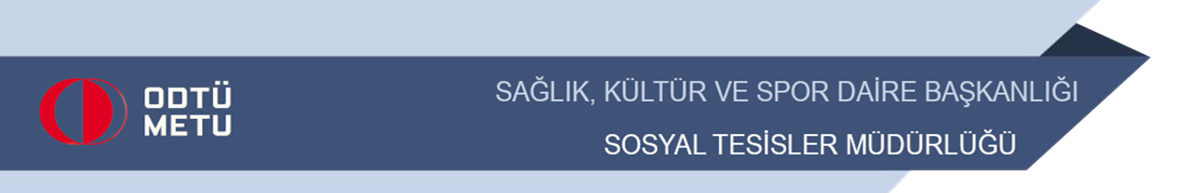 ODTÜ KENT KONUKEVİ 1 B BLOK MİSAFİRHANE KONUTU  İŞ AKIŞ SÜRECİMisafir konutunda konaklayacak      2232 - A Uluslararası Lider Araştırmacıları Programı      2232 - B Uluslararası Lider Araştırmacıları Programı       Doktora Sonrası Araştırma Programları (DOSAP)      DOSAP - A ve DOSAP-B:       DOSAP - C (POST-DOC): Boş yer var ise şartlı bir yıl tahsis edilebilmektedir.      Yabancı ve Misafir Öğretim Üyeleri     Yeni atanan Öğretim Üyeleri’ni davet eden (Talep eden) mensuplarımızın en fazla iki misafiri konaklayabilmektedir.Dekanlık veya Bölümleri tarafından konaklaması için talep edilen misafirlerin konaklama talepleri yazılı gerekçeleri ile Rektörlük Makamına gönderilmelidir. Konaklama talebi Rektörlük Makamının onayına istinaden işleme alınmaktadır.Misafir konutunda konaklayacak olan misafirlerimiz her yıl olur almak kaydı ile en fazla 2 (iki) yıl konaklayabilmektedirler. Misafirhane Konutundaki boş odalar belirlenir eğer boş oda yok ise kişi bekleme sırasına alınır.Rektörlük Makamınca onayı alınan misafire oda rezerve edilerek bildirim yapılır.Konaklaması uygun görülen misafir ile;a) Demirbaş Eşya Teslim Etme Tutanağı,b) Kimlik veya Pasaport fotokopisi,      c) Misafirhane Konutu Teslim Alma Sözleşmesi yapılarak konutun anahtarı teslim edilir.Tahsis süresi, Ödeme ve Banka bilgilerini içeren tahsis yazısı ile bildirim yapılır.